УТВЕРЖДАЮДиректор ГАПОУ МО «МонПК»_____________Л.А.Рыжко«_30_»_сентября__2020ПЛАНработы ГАПОУ МО «МонПК»на октябрь 2020 годаЗадачи:Анализ контингента 1 курсаПрием абитуриентов на заочную форму обученияМероприятия по адаптации студентов первого курсаУважаемые коллеги!Поздравляем вас с 80-летием системы профтехобразования и Днём учителя Пусть студенты нас не только уважают, но и понимают, пусть помимо успехов в преподавании жизнь радует нас тёплыми улыбками близких, яркими праздниками в кругу дорогих людей.Желаем всем терпимости, выносливости, умиротворённости, воодушевления, крепчайших сил и здоровья!Желаем вам успехов, достатка и настоящей гордости за своё призвание!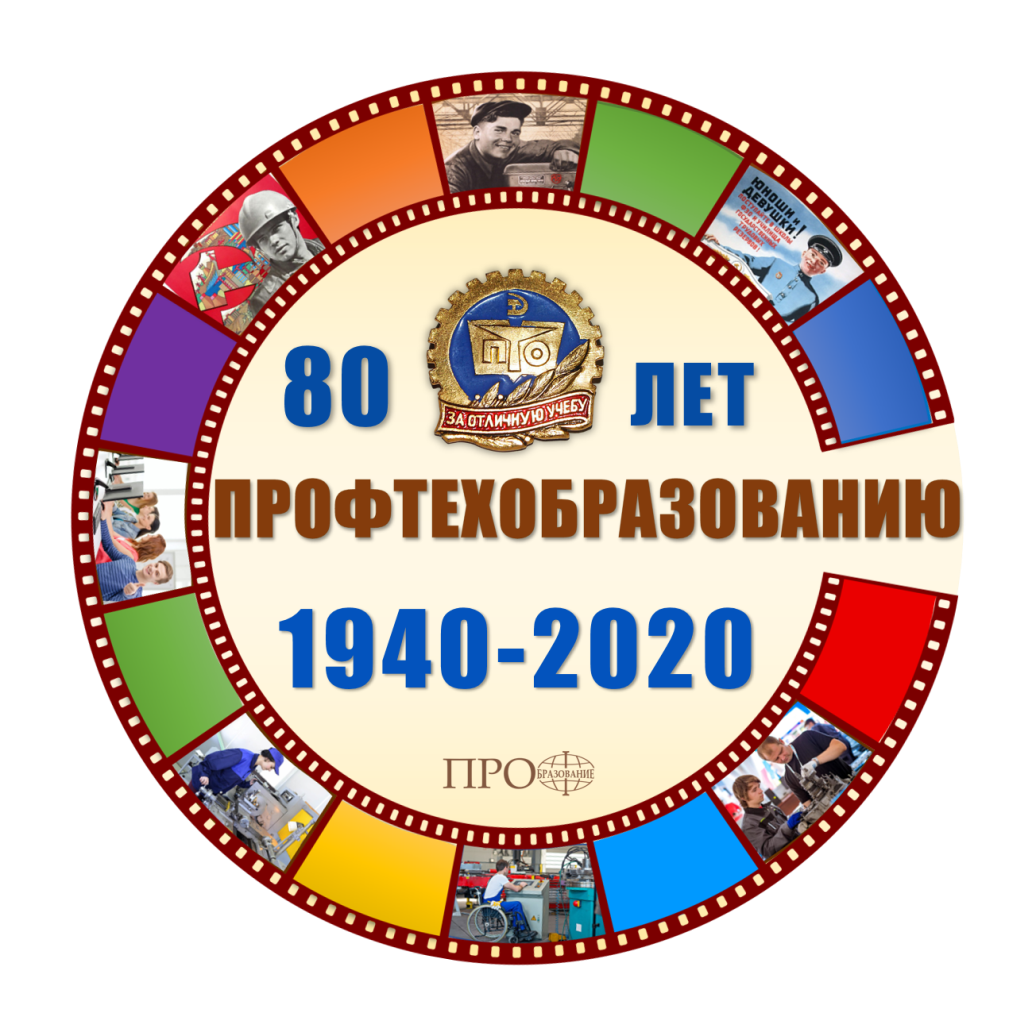 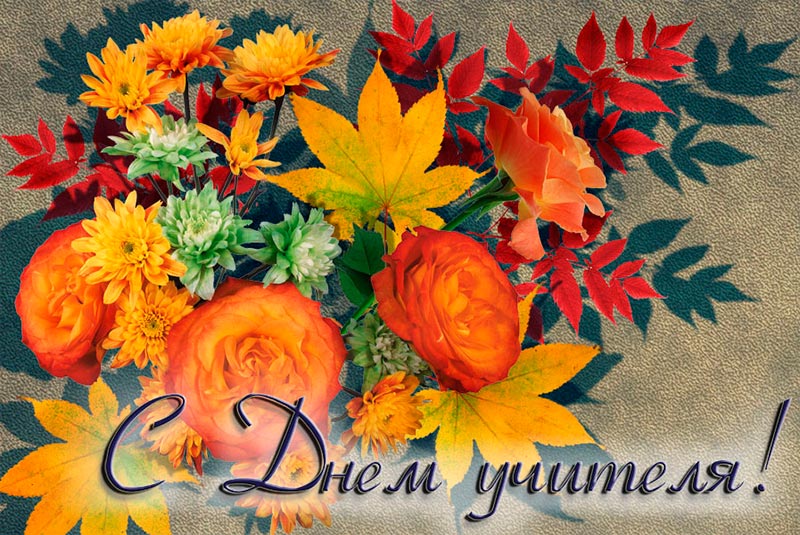 ДатаМероприятиеМестоВремяОтветственныйВ течение месяцаПредставление отчётной информации в Министерство образования и науки Мурманской областиКорпус А,БРуководители подразделенийВ течение месяцаРабота по ликвидации академических задолженностей студентамиКорпус А,БКазакова М.В.В течение месяцаУчастие в V региональном Чемпионате профессионального мастерства среди людей с инвалидностью Абилимпикс Мурманской области 2020г.Корпус БОстренко Д.Ю.В течение месяцаАкция «Мы помним!», посвящённая 76-й годовщине разгрома немецко-фашистских войск  в Заполярье.Корпус А,БАхрямкина А.А.В течение месяцаПроведение обследования условий жизни обучающихся, находящихся под попечительством граждан, лиц из числа детей-сирот и детей, оставшихся без попечения родителейКорпус А,БАхрямкина А.А.В течение месяцаИндивидуальные беседы с родителями (законными представителями), с обучающимися, в том числе с детьми-сиротами, опекаемыми и лицами из их числаКорпус А, БАхрямкина А.А.В течение месяцаПрофилактическая работа с обучающимися, состоящими на учете в КДН и ЗП, ГДН при ОМВД г. МончегорскаКорпус А,БСатаева Т.А.В течение месяцаРабота по набору обучающихся по программам профессиональной переподготовки водителей транспортных средств с категории В на категорию С, «Машинист крана (крановщик)» Корпус А,БШирокова Э.В.В течение месяцаОформление переутверждения рабочих программ, календарно-тематических планов по учебным дисциплинам, МДК, модулямКаб. 213(А)Изместьева А.Н.Кулдыркаева И.А.Председатели ЦКВ течение месяцаСоциально-психологическое тестирование обучающихся Корпус А,Б25.10.2020-31.10.2020Казакова М.В.Ахрямкина А.А.01.10ЧТ.Заседание Совета обучающихся, проживающих в общежитииДосуговый центр(общежитие)18.00Ахрямкина А.А., Ивановская М.Н. 01.10ЧТ.Информационная выставка «Гражданская оборона вчера и сегодня» (к Дню гражданской обороны)Библиотека (А,Б)В течение дняНиконова Н.Н.01.10ЧТ.Тематическая книжная выставка «Профессии прекрасней нет на свете!» (к Дню учителя)Библиотека (А,Б)В течение дняНиконова Н.Н.01.10ЧТ.02.10ПТ.Торжественное общее собрание работников, посвящённое Дню 80-летия профтехобразованияАктовый зал(А)9.00Рыжко Л.А. Ахрямкина А.А., Барбу В.С.02.10ПТ.Проведение встречи студентов с социальным партнером «День Компании» ООО «Норильскникельремонт» по содействию трудоустройству выпускниковЧитальный зал (А)10.00Остренко Д.Ю.02.10ПТ.Оформление переутверждения рабочих программ, календарно-тематических планов по учебным дисциплинам, МДК, модулямКаб. 213(А)В течение дняИзместьева А.Н.Кулдыркаева И.А.Председатели ЦК02.10ПТ.Тематическая книжная выставка «Певец «страны берёзового ситца» (к 125-летию со дня рождения С. Есенина)Библиотека (А,Б)В течение дняНиконова Н.Н.02.10ПТ.Информационный час « 80-летие системы профтехобразования» для групп 1 курса (Б)301 (Б)14.15Курляндчик И.Н.02.10ПТ.Заседание комиссии ОГДДистанционно16.00-18.00Кужева Л.В.03.10СБ,Работа с неуспевающими студентами и их родителямиКаб.214(А)В течение дняКазакова М.В.05.10ПН. Международный день учителяМеждународный день учителяМеждународный день учителяМеждународный день учителя05.10ПН. Совещание при зам. директора по ИПР (для мастеров производственного обучения)08.30Каб. 206(Б)Остренко Д.Ю.05.10ПН. Совещание при  директоре (для руководителей подразделений)Библиотека (А)15.30Рыжко Л.А.05.10ПН. Праздник «День учителя»  Корпус А, БВ течение дняАхрямкина А.А., Барбу В.С.06.10ВТ.Совет обучающихся. Собрание старост учебных групп корпуса А Каб.203(А)14.30Казакова М.В.06.10ВТ.Участие в Y Межрегиональной  акции «Есенинский диктант», посвящённой 125-летию со дня рождения С.А. ЕсенинаКорпус БСогласно расписаниюПершина О.В.06.10ВТ.Беседы: - Значение здорового образа жизни в современном обществе.- Дом в котором я живу.Досуговый центр(общежитие)18.00Ивановская М.Н.07.10СР.Совет обучающихся. Собрание старост учебных групп корпуса БКаб.201(Б)14.30Казакова М.В.07.10СР.Оформление переутверждения рабочих программ, календарно-тематических планов по учебным дисциплинам, МДК, модулямКаб. 213(А)В течение дняИзместьева А.Н.Кулдыркаева И.А.Председатели ЦК08.10ЧТ.Еженедельная интеллектуально-психологическая игра "Мафия" Досуговый центр(общежитие)18.00Барбу В. С. 09.10ПТ.Вечер знакомств с привлечением психолога ГАОУЗ МЦРБ кабинета медико-социальной помощи Ржавитиной Н.В.Досуговый центр(общежитие)18.00Ивановская М.Н.,  Ахрямкина А.А.10.10СБ.Работа с неуспевающими студентами и их родителямиКаб.214(А)В течение дняКазакова М.В.12.10ПН.Совещание при зам. директора по ИПР (для мастеров производственного обучения)Каб. 206(Б)8.30Остренко Д.Ю.12.10ПН.Совещание при  директоре (для руководителей подразделений)Библиотека (А)15.30Рыжко Л.А.13.10ВТ.Заседание стипендиальной комиссииКаб.214 (А)15.15Казакова М.В.13.10ВТ.Школа здорового образа жизни. Беседы: «Привычки и здоровье», «Что такое алкоголь?», «Режим дня. Зачем он нужен?»Досуговый центр(общежитие)18.00Ивановская М.Н.14.10СР.Работа с учебно-планирующей документациейКаб. 215(А)15.00Методисты14.10СР.Тематическая книжная выставка  «Тайны хорошей кухни» ( К  Международному дню повара) Библиотека (Б)В течение дняНиконова Н.Н.14.10СР.Познавательный час «Год  Победы: истории победителей  и блюда  военных лет» для обучающихся гр. ПК-20Библиотека (Б)14.15Дербина Е.Д.Никонова Н.Н.15.10ЧТ.Заседание ЦК МиОЕНДКаб.301(Б)15.15Курляндчик И.Н.15.10ЧТ.Еженедельная интеллектуально-психологическая игра "Мафия" Общежитие18.00Барбу В. С. 15.10ЧТ.Заседание Совета по профилактике правонарушенийКаб. 110 (Б)14.30Сатаева Т.А.16.10ПТ.Заседание ЦКПДКаб. 103 (А)15.15Медянская М.Ю.16.10ПТ.Информационный час «Всемирный День стандартов» для групп 1 курса (Б)Каб.301(б)14.15Курляндчик И.Н.16.10ПТ.Заседание МОО «МонПК»Актовый зал (А)14.30Барбу В.С.17.10СБ.Работа с неуспевающими студентами и их родителямиКаб.214(А)В течение дняКазакова М.В.19.10ПН.Совещание при зам. директора по ИПР (для мастеров производственного обучения)08.30Каб. 206(Б)Остренко Д.Ю.19.10ПН.Совещание при  директоре (для руководителей подразделений)Библиотека (А)15.30Рыжко Л.А.19.10ПН.Заседание ЦК СЭДКаб. 115 (А)15.15Александрова М.А.19.10ПН.Тематическая книжная выставка «И счастлив я печальною судьбою…» ( к 150-летию со дня рождения И.Бунина)Библиотека (А,Б)В течение дняНиконова Н.Н.20.10ВТ.Тематическая книжная выставка «Стоявшим насмерть во имя жизни…» (К  76- летию разгрома немецко-фашистских войск в Заполярье)Библиотека (А,Б)В течение дняНиконова Н.Н.20.10ВТ.Мероприятие, посвященное Международному дню повараКорпус Б14.30Остренко Д.Ю.Кравченко О.А.21.10СР.ИМС преподавателей (корпус А)Каб. 320 (А)15.00Казакова М.В. Ахрямкина А.А.21.10СР.Организационное заседание членов аттестационной комиссииКаб.215 (А)15.15Остренко Д.Ю.Кулдыркаева И.А.Тематическая беседа: «Наркомания – мифы и действительность»Досуговый центр(общежитие)18.00Ивановская М.Н.22.10ЧТ.ИМС преподавателей и мастеров производственного обучения (корпус Б)Каб. 202 (А)15.00Казакова М.В. Ахрямкина А.А.22.10ЧТ.Викторина « «Поэт, писатель и лауреат», посвящённая 150-летию со дня рождения И.А.БунинаКорпус БВ течение дняПершина О.В.22.10ЧТ.Тематическая книжная выставка «Автомобильная энциклопедия» (ко Дню автомобилиста)Библиотека (А,Б)В течение дняНиконова Н.Н.22.10ЧТ.Час патриотизма  «Северные вёрсты войны» для обучающихся гр. САД-20Библиотека (А,Б)15.10Дербина Е.Д.Никонова Н.Н.22.10ЧТ.Еженедельная интеллектуально-психологическая игра "Мафия" Общежитие18.00Барбу В. С. 23.10ПТ.Акция «Мы помним!», посвящённая 76-й годовщине разгрома немецко-фашистских войск  в ЗаполярьеТерритория главного входа (А, Б)В течение дняАхрямкина А.А., Барбу В.С.23.10ПТ.Коммуникативные тренинги по сплочению коллектива студентовКорпус Б14.30Кононова О.И.24.10СБ.Работа с неуспевающими студентами и их родителямиКаб.214(А)В течение дняКазакова М.В.26.10ПН.Совещание при зам. директора по ИПР (для мастеров производственного обучения)Каб. 206(Б)Остренко Д.Ю.26.10ПН.Совещание при  директоре (для руководителей подразделений)Библиотека (А)15.30Рыжко Л.А.26.10ПН.Познавательный час "Территория Безопасности" Общежитие19.00Барбу В. С. 27.10ВТ.Тематическая книжная выставка « Правда истории: память и боль» (к Дню памяти жертв политических репрессий)Библиотека (А,Б)В течение дняНиконова Н.Н.27.10ВТ.Профилактическая акция «За безопасность дорожного движения» с приглашением сотрудника ГИБДДКорпус А14.30Ахрямкина А.А.27.10ВТ.Час эстетики: «Вы сказали – «Здравствуйте!»Общежитие18.00Ивановская М.Н.28.10СР.Квалификационный экзамен у обучающихся по программе профессиональной подготовки «Секретарь-администратор»Каб. 211 (А)16.30Широкова Э.В.28.10СР.Коммуникативные тренинги по сплочению коллектива студентовКорпус А14.30Кононова О.И.29.10ЧТЗаседание ЦК ММДКаб. 305 (А)15.15Исиченко И.В.29.10ЧТЕженедельная интеллектуально-психологическая игра "Мафия" Общежитие18.00Барбу В. С. 30.10 ПТ.Фестиваль городов Золотого кольца России. Познавательный час для обучающихся второго курса Т-19Библиотека (А,Б)14.30Дербина Е.Д.Никонова Н.Н.30.10 ПТ.Круглый стол: «Общежитие – мой дом и мне его беречь»Общежитие18.00Ивановская М.Н. 31.10СБРабота с неуспевающими студентами и их родителямиКаб.214(А)В течение дняКазакова М.В.